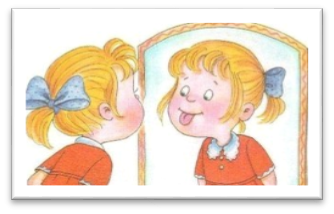 Советы логопеда«Покорчим рожицы»Многие родители недоумевают или удивляются, когда на приеме у логопеда слышат рекомендации о необходимости ежедневного выполнения артикуляционных упражнений. Артикуляционная гимнастика иногда вызывает у таких родителей усмешки и несерьезное отношение к этому процессу.  В таких случаях, задача логопеда убедить родителей в обратном. Для уверенного владения ребенком своим артикуляционным аппаратом игра «Покорчим рожицы» должна стать ежедневным занятием для дошкольника.Гимнастика для рук, ног — дело нам привычное и знакомое. Понятно ведь, для чего мы тренируем мышцы, чтобы они стали ловкими, сильными, подвижными. А вот зачем язык тренировать, ведь он и так «без костей»? Оказывается, язык — главная мышца органов речи. И для него, как и для всякой мышцы, гимнастика просто необходима. Для развития этого «болтливого» органа существует целая система упражнений. Система упражнений по развитию артикуляционной моторики должна включать как статические упражнения, так и упражнения, направленные на развитие динамической координации речевых движений.Детям младшего дошкольного возраста артикуляционная гимнастика поможет быстрее «поставить» правильное звукопроизношение. Старшие дошкольники смогут при помощи упражнений исправить -  неправильно сложившееся звукопроизношение.Артикуляционные упражнения должны проводиться ежедневно в течение 5 мин, чтобы вырабатываемые у детей навыки закреплялись.Каждое упражнение ребенок должен повторять 5-7 раз.В конце каждого упражнения органы речевого аппарата должны вернуться в исходное положение.Статические упражнения выполняются по 10-15 секунд (удержание артикуляционной позы в одном положении).Во время работы перед зеркалом нужно следить за тем, чтобы у ребенка работали только те мышцы, которые тренируются в данном упражнении. Шея и плечи не должны напрягаться.Каждое упражнение ребенок должен выполнять медленно, ритмично и четко, считая мысленно или под счет взрослого.При выполнении упражнений, чтобы не вызывать  переутомление ребенка, необходимо соблюдать определенную последовательность - идти от простых упражнений к более сложным.Гимнастика не должна надоедать ребенку. Для это, лучше проводить  ее эмоционально, в игровой форме.Начинать гимнастику лучше с упражнений для губ.Первое время в процессе выполнения упражнений наблюдается неловкость и напряженность движений органов артикуляционного аппарата.  И только регулярные тренировки могут положительно повлиять как на качество так и на координацию движений органов артикуляционного аппарата.Приступаем к занятиям!Если губы совсем слабые:— сильно надувать щеки, изо всех сил удерживая воздух во рту,— удерживая губами карандаш (пластмассовую трубочку), нарисовать круг (квадрат),— удерживать губами марлевую салфетку — взрослый пытается ее выдернуть.№Название Способ выполненияУпражнения для губУпражнения для губ1 УлыбкаУдерживание губ в улыбке. Зубы не видны. 2Хоботок Вытянуть сомкнутые губы вперед. Удерживать их в таком положении под счет от 1 до 5-10. Если ребенок не может самостоятельно произвольно вытянуть губы, можно предложить ему дотянуться губками до конфеты. Можно пропеть вместе с ребенком звук У. В дальнейшем можно чередовать упражнения 1 и 2.3ЗаборчикГубы в улыбке, зубы сомкнуты в естественном прикусе и видны. Улыбнуться без напряжения, чтобы были видны передние верхние и нижние зубы. Удерживать 5-10 секунд. Следить, чтобы при улыбке губы не подворачивались внутрь.4ОкошечкоЗубы сомкнуты. Губы округлены и чуть вытянуты вперед. Верхние и нижние резцы видны.5Заборчик-Окошечко.  Улыбка — ХоботокЧередование положений губ.6РасческаПочесывание сначала верхней, а потом нижней губы зубами.7«Поцелуй маму»Щеки сильно втянуть внутрь, а потом резко открыть рот. Необходимо добиться, чтобы при выполнении этого упражнения, раздавался характерный звук «поцелуя».8Останови лошадку.Поток выдыхаемого воздуха легко и активно посылать к губам, пока они не станут вибрировать. №Название Способ выполненияУпражнения для языкаУпражнения для языка1ЛопаточкаСтатические:Рот открыт, широкий расслабленный язык лежит на нижней губе.2ЧашечкаРот широко открыт. Передний и боковой края широкого языка подняты, но не касаются зубов.3Иголочка Рот открыт. Узкий напряженный язык выдвинут вперед.4Горка (Киска сердится)Рот открыт. Кончик языка упирается в нижние резцы, спинка языка поднята вверх.5ТрубочкаРот открыт. Боковые края языка загнуты вверх.6ГрибокРот открыт. Язык присосать к нёбу.1ЧасикиДинамические: Рот приоткрыт. Губы растянуты в улыбку. Кончиком узкого языка попеременно тянуться под счет педагога к уголкам рта.2ЗмейкаРот широко открыт. Узкий язык сильно выдвинуть вперед и убрать в глубь рта.3Футбол (Спрячь конфетку)Рот закрыт. Напряженным языком упереться то в одну, то в другую щеку.4Чистка зубовРот закрыт. Круговым движением языка обвести между губами и зубами.5ЛошадкаПрисосать язык к нёбу, щелкнуть языком. Цокать медленно и сильно, тянуть подъязычную связку.6ГармошкаРот раскрыт. Язык присосать к нёбу. Не отрывая язык от нёба, сильно оттягивать вниз нижнюю челюсть.7МалярРот открыт. Широким кончиком языка, как кисточкой, ведем от верхних резцов до мягкого нёба.8Вкусное вареньеРот приоткрыт. Облизать сначала верхнюю, затем нижнюю губу по кругу.9КачелиРот открыт. Напряженным языком тянуться к носу и подбородку, либо к верхним и нижним резцам.